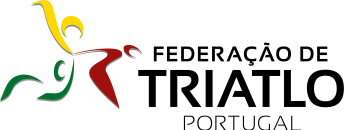 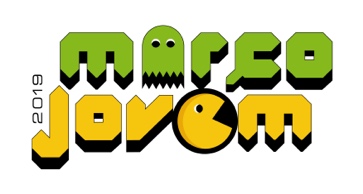 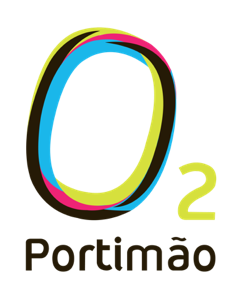 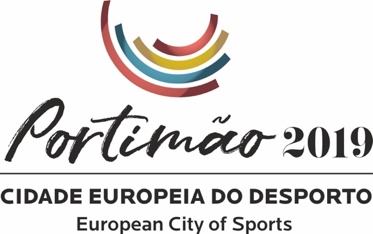 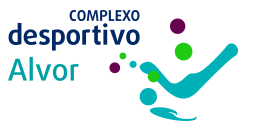 II AQUATLO JOVEM O2 - ALVOR Circuito Jovem do Algarve - 2ª EtapaCircuito de Triatlo Adaptado (Deficiência motora, intelectual e Síndrome de Down) do Algarve – 2ª etapaSábado, 2 de Março 2019, 14:00hComplexo Desportivo de Alvor REGULAMENTO	ORGANIZAÇÃOO II Aquatlo Jovem O2 conta para o Circuito Jovem do Algarve, é uma organização da O2 Portimão, com o apoio técnico da Federação de Triatlo de Portugal e o apoio da Câmara Municipal de Portimão, Junta de Freguesia de Alvor e Complexo Desportivo de Alvor.É constituído por provas de natação e corrida que irão decorrer de acordo com o seguinte programa horário: INSCRIÇÕESAs inscrições de atletas devem ser efetuadas em http://www.federacao-triatlo.pt/ftp2015/aplicacao-de-gestao-ftp/As inscrições de atletas locais devem ser efetuadas através de envio de email para o2inscricoes@gmail.com, indicando os seguintes dados dos atletas:Nº de telefone para informações sobre inscrições: Paulo Sousa 968811704 / Ana Sanches 917197100 As inscrições para todos os atletas são gratuitas e devem ser efetuadas e enviadas até às 24h00 de terça-feira dia 26 de Fevereiro de 2019.Os atletas sem seguro desportivo pagam o valor é de 2,5€ (referente ao seguro de acidentes pessoais).Às inscrições para todos os atletas enviadas após as 24h00 de terça-feira dia 26 de Fevereiro de 2019 ou efetuadas no secretariado da prova, acresce o valor de 5€.Os pagamentos devem ser efetuados no secretariado no dia da prova em numerário e em quantia certa.A inscrição na prova confere direito a:Participação e classificação na prova e no Circuito Jovem do Algarve;Aluguer de Dorsal (a devolver no final da prova) e touca;AbastecimentosSeguro de acidentes pessoaisPrémios por classificaçãoLembrança de participaçãoESCALÕES ETÁRIOS E DISTÂNCIASLOCAL DE ABASTECIMENTO: Início do percurso da corrida e MetaREGRAS DE PARTICIPAÇÃOSão adotadas as regras em vigor no Regulamento Técnico da Federação de Triatlo de Portugal, sendo da responsabilidade dos atletas conhecer e respeitar o mesmo, bem como cumprir as instruções dos árbitros e responsáveis da prova.A participação na prova tem que estar obrigatoriamente coberta pelo seguro desportivo previsto na Lei (Acidentes Pessoais).Em caso de falta de qualquer um dos elementos identificadores (dorsal, touca), os atletas podem competir mediante o pagamento de uma taxa de 5 € não reembolsável.     Ver regulamentos em vigor em: http://www.federacao-triatlo.pt/ftp2015/a-federacao/estatutos/CLASSIFICAÇÕESA classificação coletiva é efetuada com base na tabela IV do Artº 45 do Regulamento Geral de Competições;PRÉMIOSNa atribuição dos prémios é obrigatória a presença dos atletas e equipas com direito aos mesmos.RECLAMAÇÕESPodem ser efetuadas por todos os agentes desportivos diretamente envolvidos, de acordo com o seguinte:Devem ser efetuados por escrito e entregues, acompanhados de uma taxa de 25 €, ao Árbitro Chefe de Equipa, que o receberá anotando-lhe a hora de receção, e até 15 minutos após a publicação dos Resultados Oficiais ProvisóriosA taxa será devolvida se a reclamação for decidida favoravelmente.              JURI DE COMPETIÇÃOSerá constituído por três individualidades a anunciar no secretariado.               OUTRAS INFORMAÇÕESDa aptidão física dos atletas serão responsáveis os clubes, as entidades que os inscrevem ou o próprio atleta, não cabendo à Organização responsabilidades por quaisquer acidentes que se venham a verificar antes, durante e depois da prova, sendo tomadas providências para uma assistência eficaz durante o desenrolar da mesma.O atleta compromete-se a respeitar as indicações dos membros da Organização.Estão previstas zonas de controlo de passagem dos atletas, sendo desclassificados aqueles que não cumpram a totalidade dos percursos da prova.No final da prova, os atletas poderão tomar banho nos Balneários da Piscina até às 17h00.               CASOS OMISSOSOs casos omissos à Regulamentação da Federação de Triatlo de Portugal serão resolvidos pelo Delegado Técnico.FIM DE REGULAMENTOComplexo Desportivo de Alvor: https://www.cm-portimao.pt/menus/servicos/desporto-e-juventude/espacos-desportivos/complexo-desportivo-de-alvorComplexo Desportivo de Alvor: https://www.cm-portimao.pt/menus/servicos/desporto-e-juventude/espacos-desportivos/complexo-desportivo-de-alvor12h30 às 13h30Secretariado (recinto exterior da piscina)13h00 às 13h15Reunião técnica do Delegado técnico com treinadores (sala da piscina)13h15 às 13h30Aquecimento no tanque e na piscinaAté às 13h45Apresentação dos atletas Benjamins no cais de partida (junto dos blocos de partida)14h00Início das provas por ordem crescente de idades antecedidas de saudação entre atletas e ao público como promoção do espírito desportivo16h30Previsão do final das provas16h45Previsão de afixação de resultados17h00Previsão do início da entrega de prémiosData de nascimentoNomeGéneroClubeBenjamins 7, 8 e 9 anos (Nascidos entre 2010 e 2012)Infantis 10 e 11 anos (Nascidos em 2008 e 2009)Iniciados 12 e 13 anos (Nascidos em 2006 e 2007) e AdaptadoJuvenis 14 e 15 anos (Nascidos em 2004 e 2005)Cadetes 16 e 17 anos (Nascidos em 2002 e 2003)Natação50m (1 volta)100m (2 voltas)150m (3 voltas)200m (4 voltas)250m (5 voltas)Corrida400m (1 volta)800m (1 volta)1200m (1 volta) 1600m (1 volta)2000m (2 voltas) SegmentoRegrasNataçãoNão é permitido o uso de dorsal;É obrigatório o uso da touca numerada;Cada atleta é responsável pelo cumprimento (conhecimento) do respetivo percurso, nomeadamente no cumprimento do número de voltas previamente anunciadas.CorridaÉ obrigatório o uso de dorsal, colocado em zona frontal, bem visível;Cada atleta é responsável pelo cumprimento (conhecimento) do respetivo percurso, nomeadamente no cumprimento do número de voltas previamente anunciadas;É proibido o acompanhamento dos atletas por parte de qualquer outra pessoa que não esteja em competição;Classificações a elaborarPor escalão e por género de atletas da região AlgarveColetiva das equipas da região AlgarveESCALÕESMASCULINOSFEMININOSBenjamins 7 a 9 anos1º, 2º e 3º1ª, 2ª e 3ªInfantis 10 e 11 anos1º, 2º e 3º1ª, 2ª e 3ªIniciados 12 e 13 anos1º, 2º e 3º1ª, 2ª e 3ªJuvenis 14 e 15 anos1º, 2º e 3º1ª, 2ª e 3ªCadetes 16 e 17 anos1º, 2º e 3º1ª, 2ª e 3ªEquipas da região Federadas1ª, 2ª e 3ª1ª, 2ª e 3ªAdaptado intelectual1º, 2º e 3º1º, 2º e 3ºAdaptado motora1º, 2º e 3º1º, 2º e 3ºAdaptado Síndrome Down1º, 2º e 3º1º, 2º e 3º